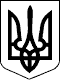 Кодекс України про адміністративні правопорушенняВИТЯГСтаття 210. Порушення військовозобов'язаними чи призовниками законодавства про військовий обов'язок і військову службуПорушення військовозобов'язаними чи призовниками правил військового обліку, неявка їх на виклик до військового комісаріату без поважних причин або несвоєчасне подання в обліковий орган, де вони перебувають на військовому обліку, відомостей про зміну місця проживання, освіти, місця роботи, посади, а також порушення порядку проходження навчальних зборів (занять) у навчальних закладах Товариства сприяння обороні України та професійно-технічних навчальних закладах -тягнуть за собою накладення штрафу від п'яти до семи неоподатковуваних мінімумів доходів громадян.Повторне протягом року вчинення порушення, передбаченого частиною першою цієї статті або частиною першою статті 211 цього Кодексу, за яке особу вже було піддано адміністративному стягненню, -тягне за собою накладення штрафу від десяти до п'ятнадцяти неоподатковуваних мінімумів доходів громадян.{Стаття 210 із змінами, внесеними згідно з Указом ПВР № 2010-11 від 03.04.86, Законом № 55/97-ВР від 07.02.97, в редакції Закону № 308/97-ВР від 04.06.97, із змінами, внесеними згідно із Законами № 2342-III від 05.04.2001, № 1014-V від 11.05.2007, № 2711-VI від 30.11.2010}Стаття 210-1. Порушення законодавства про оборону, мобілізаційну підготовку та мобілізаціюПорушення законодавства про оборону, мобілізаційну підготовку та мобілізацію -тягне за собою накладення штрафу на громадян від десяти до тридцяти неоподатковуваних мінімумів доходів громадян і на посадових осіб - від тридцяти до ста неоподатковуваних мінімумів доходів громадян.Повторне протягом року вчинення порушення, передбаченого частиною першою цієї статті, за яке особу вже було піддано адміністративному стягненню, -тягне за собою накладення штрафу на громадян від тридцяти до ста неоподатковуваних мінімумів доходів громадян і на посадових осіб - від ста до трьохсот неоподатковуваних мінімумів доходів громадян.{Кодекс доповнено статтею 210-1 згідно із Законом № 2197-IV від 18.11.2004; із змінами, внесеними згідно із Законом № 1275-VII від 20.05.2014}Стаття 211. Умисне зіпсуття обліково-військових документів чи втрата їх з необережностіУмисне зіпсуття або недбале зберігання військовозобов'язаними і призовниками обліково-військових документів (військових квитків і посвідчень про приписку до призовних дільниць), яке спричинило їх втрату, -тягне за собою накладення штрафу від одного до трьох неоподатковуваних мінімумів доходів громадян.Повторне протягом року вчинення порушення з числа передбачених частиною першою цієї статті або частиною першою статті 210 цього Кодексу, за яке особу вже було піддано адміністративному стягненню, -тягне за собою накладення штрафу від трьох до семи неоподатковуваних мінімумів доходів громадян.{Стаття 211 із змінами, внесеними згідно з Указом ПВР № 2010-11 від 03.04.86, Законами № 55/97-ВР від 07.02.97, № 308/97-ВР від 04.06.97}Стаття 211-1. Неявка на виклик у військовий комісаріатНеявка громадян на виклик у військовий комісаріат без поважних причин для приписки до призовної дільниці -тягне за собою накладення штрафу до одного неоподатковуваного мінімуму доходів громадян.{Кодекс доповнено статтею 211-1 згідно з Указом ПВР № 2010-11 від 03.04.86, із змінами, внесеними згідно із Законом № 308/97-ВР від 04.06.97}Стаття 211-2. Неподання у військові комісаріати списків юнаків, які підлягають приписці до призовних дільницьНеподання керівниками або іншими відповідальними за військово-облікову роботу посадовими особами житлово-експлуатаційних організацій, підприємств, установ та організацій, які здійснюють експлуатацію будинків, власниками будинків, органами місцевого самоврядування, яким делеговано ведення первинного обліку військовозобов'язаних і призовників, підрозділами по роботі з кадрами підприємств, установ, організацій, навчальних закладів незалежно від підпорядкування і форм власності щорічно в строки, встановлені Міністерством оборони України, до відповідних районних (міських) військових комісаріатів списків громадян, які підлягають приписці до призовних дільниць, -тягне за собою накладення штрафу від одного до трьох неоподатковуваних мінімумів доходів громадян.Повторне протягом року вчинення порушення, передбаченого частиною першою цієї статті, за яке особу вже було піддано адміністративному стягненню, -тягне за собою накладення штрафу від трьох до семи неоподатковуваних мінімумів доходів громадян.{Кодекс доповнено статтею 211-2 згідно з Указом ПВР № 2010-11 від 03.04.86, із змінами, внесеними згідно із Законами № 55/97-ВР від 07.02.97, № 308/97-ВР від 04.06.97, № 2342-III від 05.04.2001}Стаття 211-3. Прийняття на роботу військовозобов'язаних і призовників, які не перебувають на військовому облікуПрийняття керівниками або іншими посадовими особами підприємств, установ, організацій, колективних сільськогосподарських підприємств і навчальних закладів на роботу (навчання) військовозобов'язаних і призовників, які не перебувають на військовому обліку за місцем проживання, -тягне за собою накладення штрафу від одного до трьох неоподатковуваних мінімумів доходів громадян.Повторне протягом року вчинення порушення, передбаченого частиною першою цієї статті, за яке особу вже було піддано адміністративному стягненню, -тягне за собою накладення штрафу від трьох до семи неоподатковуваних мінімумів доходів громадян.{Кодекс доповнено статтею 211-3 згідно з Указом ПВР № 2010-11 від 03.04.86, із змінами, внесеними згідно із Законами № 55/97-ВР від 07.02.97, № 308/97-ВР від 04.06.97}Стаття 211-4. Незабезпечення сповіщення військовозобов'язаних і призовників про їх виклик у військові комісаріати, перешкода їх своєчасній явці на збірні пункти чи призовні дільниціНезабезпечення керівниками або іншими відповідальними за військово-облікову роботу посадовими особами підприємств, установ, організацій, колективних сільськогосподарських підприємств і навчальних закладів на вимогу військових комісаріатів сповіщення військовозобов'язаних і призовників про їх виклик у військові комісаріати або перешкода зазначених посадових осіб своєчасній явці громадян на збірні пункти чи призовні дільниці -тягне за собою накладення штрафу від одного до трьох неоподатковуваних мінімумів доходів громадян.Повторне протягом року вчинення порушення з числа передбачених частиною першою цієї статті, за яке особу вже було піддано адміністративному стягненню, -тягне за собою накладення штрафу від трьох до семи неоподатковуваних мінімумів доходів громадян.{Кодекс доповнено статтею 211-4 згідно з Указом ПВР № 2010-11 від 03.04.86, із змінами, внесеними згідно із Законами № 55/97-ВР від 07.02.97, № 308/97-ВР від 04.06.97}Стаття 211-5. Несвоєчасне подання документів, необхідних для ведення військового обліку військовозобов'язаних і призовників, несповіщення їх про виклик у військові комісаріатиНесвоєчасне подання керівниками або іншими відповідальними за військово-облікову роботу посадовими особами житлово-експлуатаційних організацій, підприємств, установ і організацій, що здійснюють експлуатацію будинків, а також власниками будинків у військові комісаріати і органи місцевого самоврядування, на які покладено ведення первинного обліку військовозобов'язаних і призовників, домових книг, карток реєстрації місця проживання і обліково-військових документів (військових квитків, посвідчень про приписку до призовних дільниць) на жильців, які є військовозобов'язаними або призовниками, для оформлення взяття на військовий облік або зняття з обліку, а також несповіщення їх про виклик у військові комісаріати -тягнуть за собою накладення штрафу від одного до трьох неоподатковуваних мінімумів доходів громадян.Повторне протягом року вчинення порушення з числа передбачених частиною першою цієї статті, за яке особу вже було піддано адміністративному стягненню, -тягне за собою накладення штрафу від трьох до семи неоподатковуваних мінімумів доходів громадян.{Кодекс доповнено статтею 211-5 згідно з Указом ПВР № 2010-11 від 03.04.86; із змінами, внесеними згідно із Законами № 55/97-ВР від 07.02.97, № 308/97-ВР від 04.06.97, № 2342-III від 05.04.2001, № 1276-VI від 16.04.2009}Стаття 211-6. Неподання відомостей про військовозобов'язаних і призовниківНеподання відомостей про всіх військовозобов'язаних і призовників, визнаних інвалідами незалежно від групи інвалідності, посадовими особами медико-соціальних експертних комісій, на яких покладено обов'язок подавати такі відомості у військові комісаріати, -тягне за собою накладення штрафу від одного до трьох неоподатковуваних мінімумів доходів громадян.Неподання посадовими особами державних органів реєстрації актів цивільного стану районним (міським) військовим комісаріатам відомостей про зміну військовозобов'язаними і призовниками прізвища, імені, по батькові про внесення до актових записів цивільного стану змін про дату і місце їх народження, а також про випадки реєстрації смерті військовозобов'язаних і призовників -тягне за собою накладення штрафу від одного до трьох неоподатковуваних мінімумів доходів громадян.Повторне протягом року вчинення порушення з числа передбачених частиною першою або другою цієї статті, за яке особу вже було піддано адміністративному стягненню, -тягне за собою накладення штрафу від трьох до семи неоподатковуваних мінімумів доходів громадян.{Кодекс доповнено статтею 211-6 згідно з Указом ПВР № 2010-11 від 03.04.86, із змінами, внесеними згідно із Законами № 55/97-ВР від 07.02.97, № 308/97-ВР від 04.06.97, № 2342-III від 05.04.2001, № 1410-IV від 03.02.2004}{Статтю 212 виключено на підставі Закону № 2354-12 від 15.06.92}